附件2项目申报书项目名称：                                             申报单位（盖章）：                                    项目负责人（签字）：                                 联 系 人：                                           联系地址：                                           联系电话：                                           申报日期：                                           一、供应商介绍二、项目理解与分析三、网络系统设计方案四、网络运维方案五、项目实施方案六、技术支持与售后服务方案（服务方式、服务内容、期限与范围等）七、附件投标报价表（格式）（包括受托单位承担该项目的总体及分项报价，分项报价单至少包含互联网接入、VPN服务、安全服务、终端服务、日常运维、应急保障等。）委托业务报价单（二）申报单位营业执照扫描件（三）法定代表人授权书（格式）法定代表人授权书(格式)

    本授权书声明：注册于（国家或地区的名称）的（供应商名称名称）的在下面签字的（法人代表姓名、职务）代表本单位授权（供应商名称）的在下面签字的（被授权人的姓名、职务）为我单位的合法代理人，就（项目名称）的（合同名称）投标，以本单位名义处理与之有关的事务。
　　本授权书于__________年_____月______日签字生效,特此声明。


法定代表人签字（或签章或印章）_______________________________
被授权人签字_______________________________
供应商名称（全称并加盖公章）：                                 附：被授权人姓名：_______________________________职　　　　务：_______________________________详细通讯地址：_______________________________邮 政 编 码：_______________________________传　　　　真：_______________________________电　　　　话：_______________________________法人代表身份证复印件（正、反面）委托代理人身份证复印件（正、反面）（四）“信用中国”网站（www.creditchina.gov.cn）、中国政府采购网（www.ccgp.gov.cn）信用信息查询网络截图件并加盖公司公章（格式）1.企业信用信息查询（国家企业信用信息公示系统的企业查询页面截图，https://www.gsxt.gov.cn/index.html）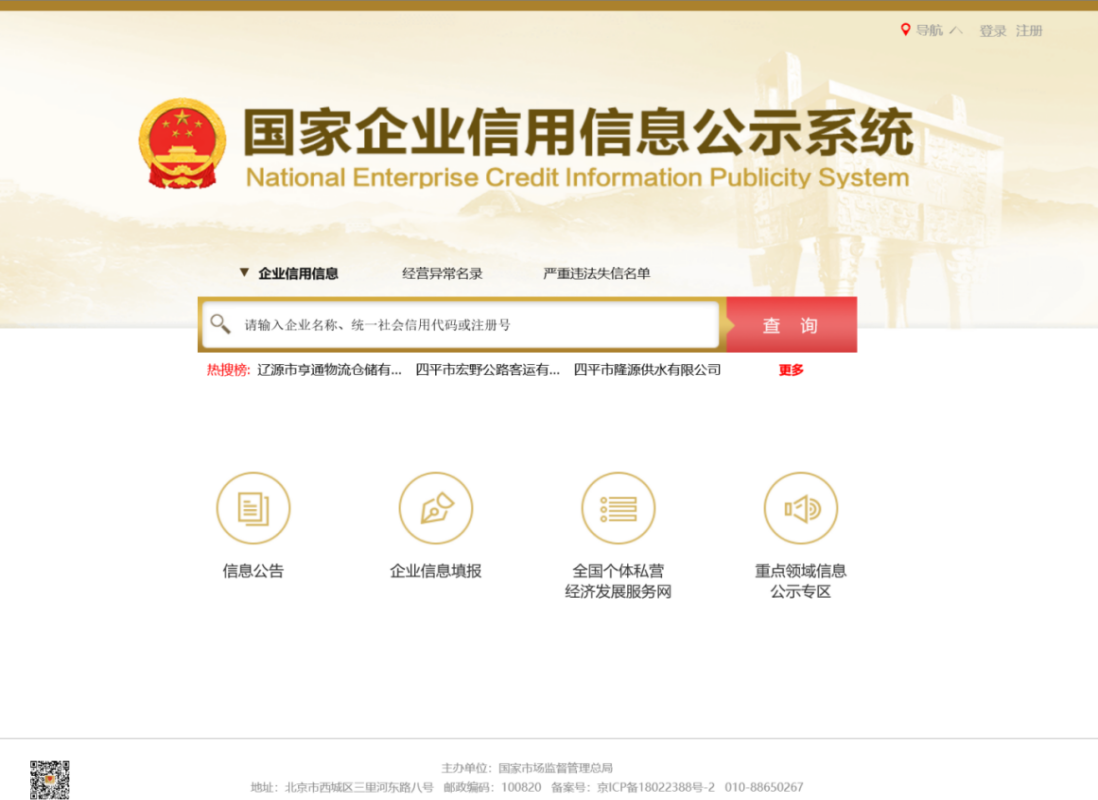 2.企业执行情况查询（中国执行信息公开网企业查询页面截图，http://zxgk.court.gov.cn/zhzxgk/）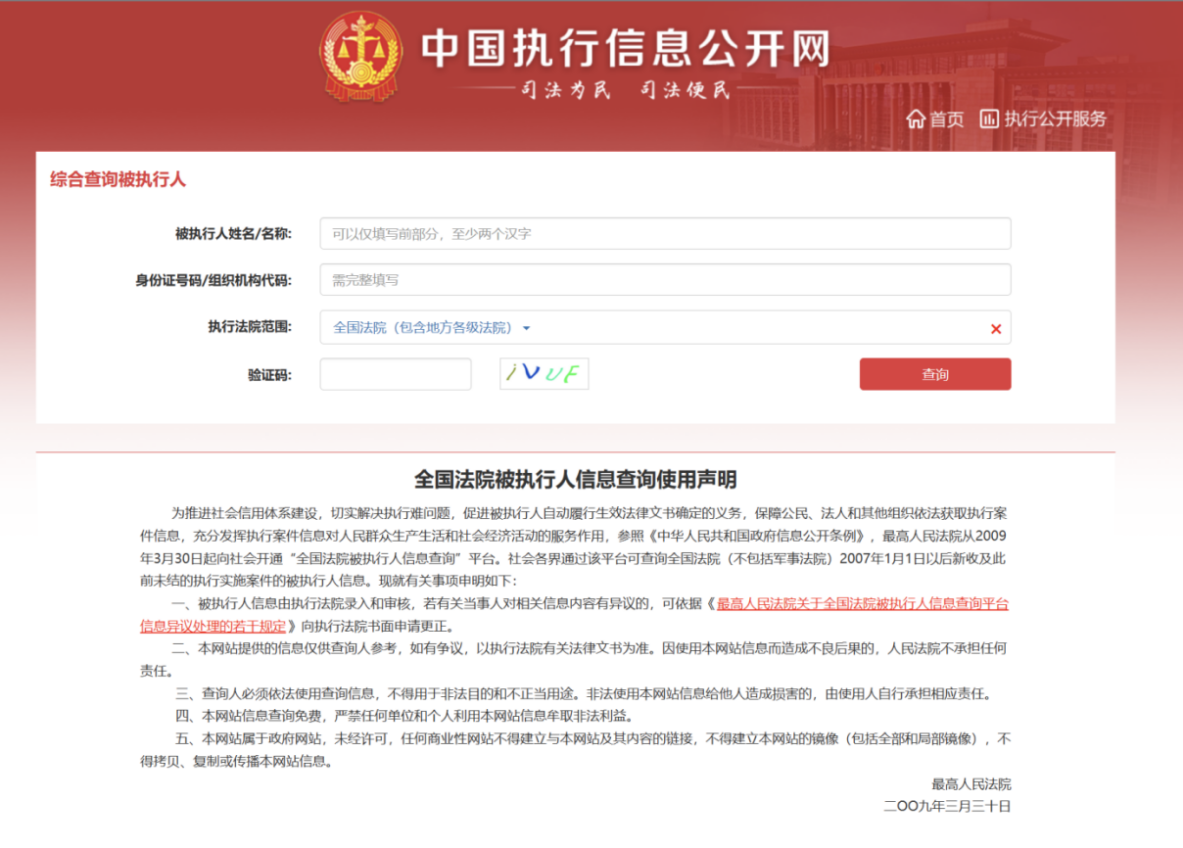 （五）类似项目业绩证明汇总表（格式）（提供近3-5年内相关业绩清单及证明）业绩一览表业绩证明：（应附业绩一览表中，各项目的合同首页及签字盖章页扫描件）（六）投入项目相关人员清单及工作履历（七）其他必要的材料（如有）序号内容内容规格/参数/周期价格（万元）备注123总计：XXXX万元大写：总计：XXXX万元大写：总计：XXXX万元大写：总计：XXXX万元大写：序号项目名称委托方时间12……